Chorągiewki stosowane do oznakowania lamp krawędziowych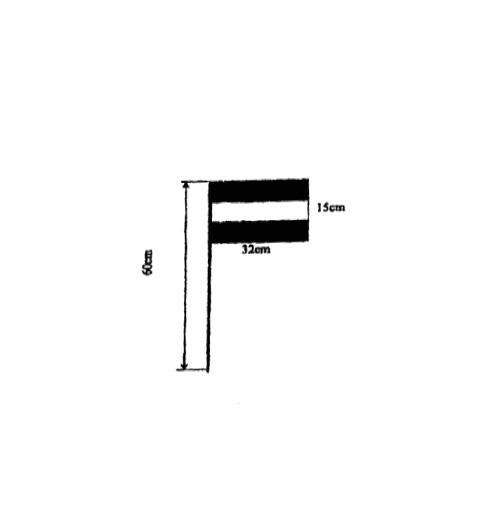 chorągiewki dwustronne z trwałej tkaniny flagowej,pasy równej szerokości, górny i dolny pas w kolorze czerwonym, środkowy srebrny z materiału odblaskowego,całkowita wysokość masztu – 60 cm,maszt z włókna szklanego o średnicy 8 mm.